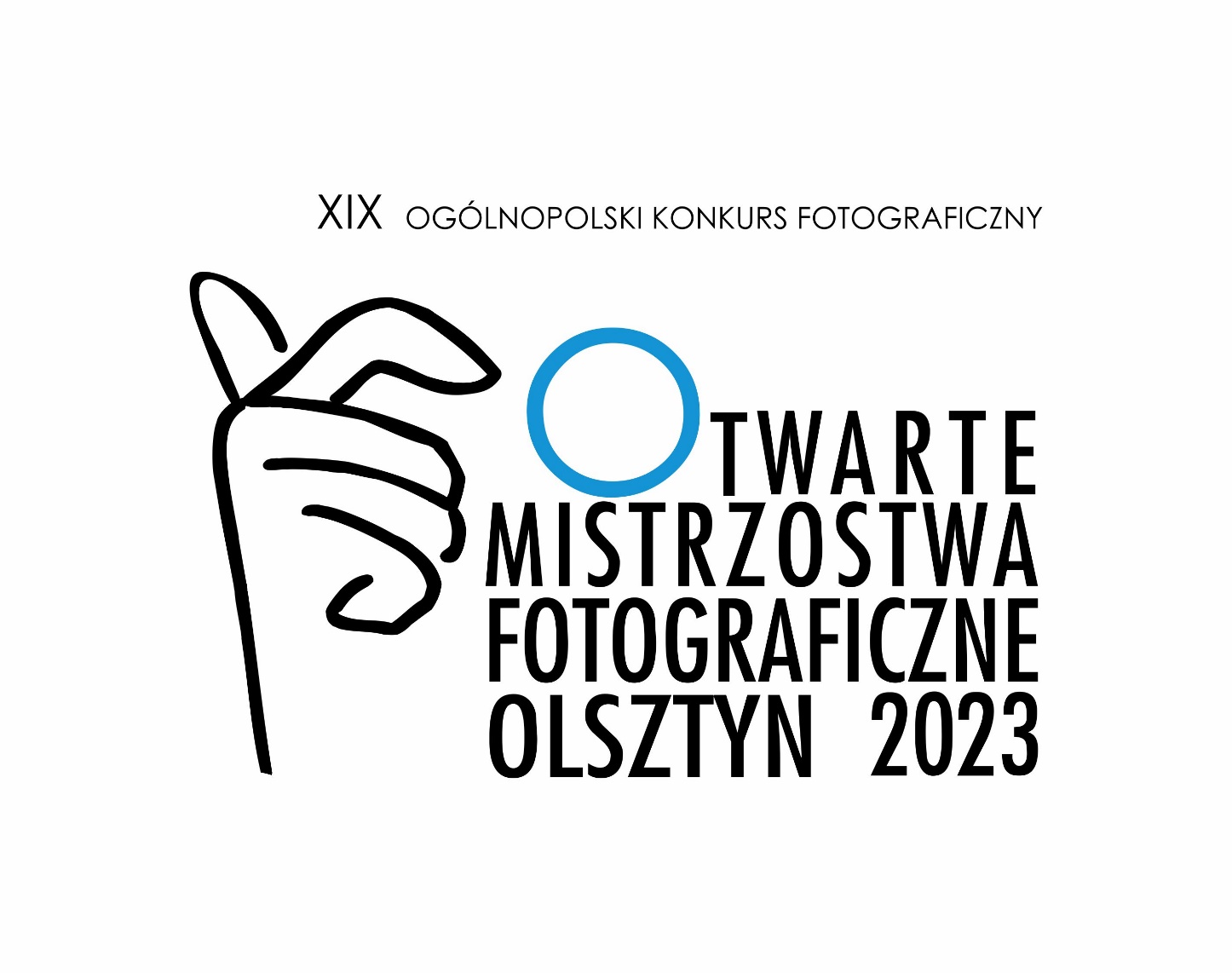 REGULAMIN XIX EDYCJI OTWARTYCH MISTRZOSTW FOTOGRAFICZNYCH 2023 	Organizatorem Otwartych Mistrzostw Fotograficznych dalej zwanych OMF  jest Miejski Ośrodek Kultury w Olsztynie, ul. Dąbrowszczaków 3, 10-538 Olsztyn.	XIX edycja OMF objęta jest honorowym patronatem Prezydenta Olsztyna Pana Piotra Grzymowicza.ZAŁOŻENIA KONKURSU I OPŁATA ORGANIZACYJNAKonkurs ma charakter otwarty. Uczestniczyć w nim mogą wszyscy fotografujący. Osoby niepełnoletnie, mogą brać udział w Konkursie za zgodą swoich rodziców lub opiekunów prawnych (wzór zgody stanowi załącznik nr 1 do regulaminu, podpisaną i zeskanowaną zgodę należy przesłać na adres omf@mok.olsztyn.pl w terminie nie później niż 18.12.2023)Pragniemy zaznaczyć, że nie stawiamy barier wiekowych jak i ograniczeń sprzętowych uczestnikom i otwieramy się na nowe dynamicznie zmieniające się czasy. Pracę można wykonywać dowolnym sprzętem(aparat fot. /telefon) i technologią poza montażem cyfrowym. Niedozwolone są prace wygenerowane przez sztuczną inteligencję. Kategorie tematyczne prac:a) FOTOGRAFIA ULICZNA -To swego rodzaju reportaż wymagający często szybkości spojrzenia i reakcji. Odpowiada ona bardzo duchowi naszych czasów. Życie społeczne w swym zagęszczeniu i bliskości powoduję mocne interakcje. Wrażliwość musi bardzo szybko korespondować z chwytaniem kluczowego momentu, emocji. Ulica jest też tu pewnym przenośnym określeniem tego co obserwujemy po wyjściu z domu w całość tkanki miejskiej, społecznej itd.
b) PORTRETTo wręcz klasyczna dziedzina fotografii z bardzo osobistym międzyludzkim kontaktem i korespondencją między modelem i i fotografem. Zawiera się w nim emocję modela fotografowanego przepuszczone przez emocję osoby fotografującej. To chyba jedna z najbardziej pierwotnych form sztuki. Człowiek od czasów pierwotnych zawsze miał potrzebę obrazować ludzi, zwierzęta, twory mityczne.c) ABSTRAKCJAAbstrakcja to coś nieoczywistego, nierzeczywistego często odkrywanego w rzeczach bardzo zwykłych ,wszechobecnych. To miejsce na uwolnienie wyobraźni i swojej indywidualnej spostrzegawczości, to zdolność własnej interpretacji rzeczywistości.Opłata za uczestnictwo wynosi 40 złotych i należy ją uiścić przelewem na konto Organizatora:     	Miejski Ośrodek Kultury w Olsztynie, 10-538 Olsztyn, ul. Dąbrowszczaków 3     	konto bankowe BOŚ S.A. 74 1540 1072 2107 5000 3766 0008 w polu „tytułem” prosimy wpisać: OMF 2023 oraz nick/pseudonim taki sam jak w formularzu zgłoszeniowym. Wpłaty uczestników konkursu będą w całości przeznaczone na pokrycie kosztów organizacyjnych OMF.Rezygnacja z udziału w konkursie po dniu 18.12.2023 nie uprawnia do zwrotu wpłaconej opłaty. WARUNKI ZGŁASZANIA PRACAby wziąć udział w konkursie należy:       - wypełnić formularz zgłoszeniowy w terminie nie później niż 18.12.2023 do godz. 15:00 , który jest  zamieszczony na stronie głównej pod adresem	 www.mok.olsztyn.pl /omf       - załączyć zdjęcie/a spełniające wymagania organizatora,       - uiścić opłatę za uczestnictwo,       - wypełnić odpowiednie zgody, niezbędne do wzięcia udziału w konkursieKażdy uczestnik może nadesłać maksymalnie po dwie prace w danej kategorii        wymienionej w pkt 3 niniejszego Regulaminu. Przy czym przez prace należy rozumieć jedną fotografię lub cykl do trzech fotografii.PRACE W POSTACI CYFROWEJWymagania dotyczące przesyłanych przy pomocy Formularza na stronie www.mok.olsztyn.pl /omf fotografii cyfrowych:      - minimalny wymiar krótszego boku: 1500 pikseli,      - maksymalna wielkość pojedynczego pliku: 6 megabajtów (6MB),      - łączny rozmiar wszystkich przesyłanych plików nie może być większy niż 99 megabajtów (99MB),      - odpowiednia nazwa pliku, według wzoru: pseudonim(NICK) _ nazwa kategorii _ tytuł pracy jeśli jest _ zdjęcie pojedyncze lub zdjęcie z cyklu _ nazwa cyklu pracy np.:       ADAM20 Abstrakcja_zdjęcie pojedyncze       lub cykl zdjęć       FOTO2023- Fotografia uliczna _zdjęcie 1 z cyklu_Ulica 1       FOTO2023- Fotografia uliczna _zdjęcie 2 z cyklu_Ulica 2Tylko fotografie opisane w powyżej wskazany sposób zostaną dopuszczone do konkursu.Uczestnik konkursu, który nadesłał prace poprzez formularz zgłoszeniowy i który został  nagrodzony lub wyróżniony decyzją Jury zobowiązuje się do przesłania plików możliwie najlepszej jakości na ewentualną prośbę organizatora w celu wydruku nagrodzonych prac, na adres e-mail Organizatora do dnia 20.01.2024 roku.JURYPrace będą kwalifikowane i oceniane przez Jury powołane przez Organizatora.Spośród zwycięskich prac Jury przyzna:
a) Grand Prix XIX Edycji Otwartych Mistrzostw Fotograficznych – nagrodę specjalną     imienia Ryszarda Czerwińskiego ufundowaną przez Prezydenta Miasta Olsztyna,
b)  I, II i III miejsce wspólne dla wszystkich kategorii,        c) dodatkowe wyróżnienia kwalifikujące prace do udziału w wystawie pokonkursowej.Jury zastrzega sobie prawo do innego podziału nagród, a także do nie przyznania nagrody w danej kategorii, jak również do dodatkowego nagrodzenia Uczestników Konkursu.Nagrodzone i wyróżnione prace będą prezentowane na wystawie pokonkursowej w siedzibie Organizatora. Rozpoczęcie wystawy planowane jest w lutym 2024.Informacje o werdykcie Jury zostaną podane do dnia 15.01.2024 na stronach internetowych konkursu:  www.mok.olsztyn.pl /omf, stronie Facebook  MOK Olsztyn.Werdykt Jury jest ostateczny i prawnie wiążący dla wszystkich uczestników Konkursu. Organizator dopuszcza zmianę wyników konkursu i odebranie nagród w przypadku naruszenia zasad niniejszego Regulaminu lub naruszenia praw autorskich przez laureata. NAGRODYZostaną przyznane nagrody rzeczowe oraz dyplomy za:
a) Grand Prix XIX Edycji Otwartych Mistrzostw Fotograficznych - nagroda specjalna imienia Ryszarda Czerwińskiego ufundowana przez Prezydenta Miasta Olsztyna, Pana Piotra Grzymowicza – nagroda o wartości 3000 zł		
b) I miejsce – 2000 zł	
c) II miejsce – 1500 zł 
d) III miejsce – 1000 zł                                                                                                                             e) trzy wyróżnienia – o wartości 200 zł	EGZEPLARZE PRAC NAGRODZONYCH, PRZEDSTAWIONYCH NA WYSTAWIE POKONKURSOWEJ STANOWIĄ WŁASNOŚĆ MIEJSKIEGO OŚRODKA KULTURY W OLSZTYNIE, KTÓRY MA PRAWO NIMI DYSPONOWAĆ W CELACH NIEMAJĄTKOWYCH. Informacja o przetwarzaniu danych osobowychAdministratorem danych osobowych zbieranych od uczestników jest Miejski Ośrodek Kultury w Olsztynie, ul. Dąbrowszczaków 3, 10-538 Olsztyn.Przetwarzanie danych osobowych odbywać się̨ będzie na zasadach przewidzianych w Rozporządzeniu Parlamentu Europejskiego i Rady (UE) 2016/679 z dnia 27 kwietnia 2016 r. w sprawie ochrony osób fizycznych w związku z przetwarzaniem danych osobowych i w sprawie swobodnego przepływu takich danych oraz uchylenia dyrektywy 95/46/WE (ogólne rozporządzenie o ochronie danych).Administrator danych osobowych powołał Inspektora Ochrony Danych  nadzorującego prawidłowość przetwarzania danych osobowych, z którym można skontaktować się za pośrednictwem adresu e-mail: iod@mok.olsztyn.pl.Dane osobowe uczestników będą przetwarzane w celu organizacji i przeprowadzenia konkursu, w celach podatkowych (dotyczy zwycięzców) – jeżeli występują obowiązki podatkowe, a także w celach marketingowych.Podanie danych osobowych ma charakter dobrowolny, ale jest niezbędne do udziału w konkursie.Uczestnikom konkursu, którzy podają dane osobowe przysługuje prawo dostępu do treści swoich danych oraz z zastrzeżeniem przepisów prawa przysługuje prawo do:sprostowania danych,usunięcia danych,ograniczenia przetwarzania danych,przenoszenia danych,wniesienia sprzeciwu,cofnięcia zgody w dowolnym momencie.Organizator będzie zbierał od uczestników następujące dane:imię i nazwisko,adres e-mail,numer telefonu.Organizator będzie zbierał ponadto od zwycięzcy następujące dane:adres do korespondencji (wysyłki nagrody),prawidłowy identyfikator podatkowy (NIP lub PESEL), data urodzenia,nazwa i adres właściwego urzędu skarbowego.Uczestnikom konkursu przysługuje prawo wniesienia skargi do organu nadzorczego – Prezesa Urzędu Ochrony Danych Osobowych, ul. Stawki 2, 00 – 193 Warszawa.Uczestnik konkursu zezwala na wykorzystanie jego imienia i nazwiska w celu informowania (także w mediach) o wynikach konkursu.Organizator oświadcza, iż dane uczestników konkursu nie będą przetwarzane w sposób zautomatyzowany i nie będą poddawane profilowaniu.Dane uczestników konkursu nie będą udostępniane podmiotom zewnętrznym z wyjątkiem przepisów przewidzianych przepisami prawa.Dane uczestników konkursu będą przechowywane przez okres niezbędny do realizacji wyżej określonych celów.Organizator stosuje środki techniczne i organizacyjne mające na celu należyte, odpowiednie do zagrożeń oraz kategorii danych objętych ochroną zabezpieczenia powierzonych danych osobowych. Organizator wdrożył odpowiednie środki aby zapewnić stopień bezpieczeństwa odpowiadający ryzyku z uwzględnieniem stanu wiedzy technicznej, kosztu wdrożenia oraz charakteru, zakresu, celu i kontekstu przetwarzania oraz ryzyko naruszenia praw i wolności osób fizycznych o różnym prawdopodobieństwie wystąpienia i wadze zagrożenia. Organizator w szczególności uwzględnia ryzyko wiążące się z przetwarzaniem danych wynikające z:przypadkowego lub niezgodnego z prawem zniszczenia,utraty, modyfikacji, nieuprawnionego ujawnienia danych,nieuprawnionego dostępu do danych osobowych przesyłanych, przechowywanych lub w inny sposób przetwarzanych.POSTANOWIENIA KOŃCOWEUczestnik konkursu poprzez nadesłanie prac, wypełnienie formularza zgłoszeniowego i ankiety personalnej oświadcza, że:
a) przysługują mu wyłączne i nieograniczone prawa autorskie do nadesłanych fotografii oraz że wszystkie osoby widniejące na fotografiach wyrażają zgodę na ich publiczne udostępnienie, opublikowanie, w tym ich wizerunku oraz publiczną ekspozycję.
b) fotografie zgłaszane na konkurs nie naruszają prawa ani praw osób trzecich, w tym w szczególności dóbr osobistych osób trzecich, a także ogólnie przyjętych norm obyczajowych,
c) udziela Organizatorowi niewyłącznej, nieodpłatnej, nieograniczonej terytorialnie ani czasowo licencji na publiczne udostępnianie fotografii przez Organizatora i patronów medialnych konkursu, w czasopismach i portalach branży fotograficznej, w mediach związanych z konkursem przez patronat prasowy oraz na stronach internetowych www.mok.olsztyn.pl/omf i na potrzeby realizacji i promocji konkursu, w tym wprowadzania do sieci komputerowych, Internetu, wielokrotne utrwalanie i zwielokrotnianie fotografii każdą techniką w tym do produkcji kalendarza oraz wystawy fotograficznej prezentujących zdjęcia nagrodzone w OMF,
d) zwalnia Organizatora oraz inne podmioty współpracujące przy organizacji konkursu z odpowiedzialności z tytułu opublikowania nadesłanych przez siebie fotografii, a w przypadku pokrycia przez w/w podmioty jakichkolwiek roszczeń osób trzecich z tytułu niezgodności ze stanem faktycznym i/lub prawnym oświadczeń, o których mowa powyżej ureguluje wszystkie związane z tym faktem koszty.Uczestnikom nie przysługuje wynagrodzenie za uczestnictwo w Konkursie, ani za wykorzystywanie przez Organizatora elementów Zgłoszenia w jakikolwiek sposób, w szczególności w sposób wskazany powyżej.Organizator zastrzega sobie prawo zmiany niniejszego Regulaminu, pod warunkiem, że nie naruszy to już nabytych praw Uczestników. O każdorazowej zmianie Organizator poinformuje uczestników na stronie internetowej www.mok.olsztyn.pl/omf co najmniej na 14 dni przed wprowadzeniem zmian.W konkursie nie mogą brać udziału pracownicy i przedstawiciele Organizatora oraz innych podmiotów biorących bezpośredni udział w przygotowaniu i prowadzeniu konkursu, w tym członkowie Jury, oraz członkowie ich rodzin i osoby im najbliższe.Organizator nie ponosi odpowiedzialności za nieprawidłowe dane podane przez Uczestnika przy rejestracji lub niezaktualizowane dane, w szczególności za zmianę danych osobowych, adresu, adresu e-mail, nr telefonu która uniemożliwia odszukanie Uczestnika i/lub wręczenie nagrody.Osoby, które nie spełnią któregokolwiek z wymogów określonych w niniejszym Regulaminie lub podadzą nieprawdziwe informacje, zostaną automatycznie zdyskwalifikowane.W przypadku podejmowania przez Uczestników działań sprzecznych z niniejszym Regulaminem lub działań zmierzających do sprzecznego z powszechnie obowiązującymi przepisami prawa lub dobrymi obyczajami uzyskania zwycięstwa w konkursie, Organizator zastrzega sobie prawo weryfikacji wyników i wykluczenia Uczestnika z udziału w konkursie. W przypadku wykluczenia Uczestnika z udziału w konkursie Uczestnik jest zobowiązany do niezwłocznego zwrotu otrzymanej nagrody. Zwrot otrzymanej nagrody nie wyłącza prawa Organizatora do dochodzenia od Uczestnika odszkodowania na zasadach ogólnych.Ostateczna interpretacja regulaminu w przypadku sporu należy do Jury.Załącznik nr 1ZGODA NA UDZIAŁ W KONKURSIEWyrażam zgodę mojego dziecka/ osoby nad którą sprawuję opiekę (imię i nazwisko dziecka) ………………………….………………, PESEL: ………………………………….., ADRES: ..............……………………………… na udział w konkursie „ XIX Otwarte Mistrzostwa Fotograficzne 2023”, organizowanym przez Miejski Ośrodek Kultury w Olsztynie, oraz udzielam niewyłącznej i nieodpłatnej licencji, nieograniczonej czasowo i terytorialnie Organizatorowi konkursu na korzystanie i rozporządzanie autorskimi prawami majątkowymi do przesłanych zdjęć, będących utworem w rozumieniu ustawy z 4 lutego 1994 r. o prawie autorskim i prawach pokrewnych, w tym na:zwielokrotnianie zdjęcia techniką cyfrową (digitalizacja);używanie w materiałach informacyjnych i promocyjnych, związanych z konkursem i wystawą pokonkursową w tym na portalu Facebook, stronie internetowej MOK;użycie do publicznej prezentacji;wykorzystywanie w ramach kompilacji lub połączeń z innymi zdjęciami, w tym poprzez uzupełnienie o przekazy informacyjne lub promocyjne MOK Olsztyn;zmianę formatu pliku, w jakim pierwotnie zdjęcie zostało zapisane;dysponowanie wydrukowanym egzemplarzem zdjęcia w celach niemajątkowychOświadczam, że zdjęcia , których autorem jest moje dziecko/osoba nad którą sprawuję opiekę (imię i nazwisko)……………………………………………………………. nie naruszają dóbr osobistych, praw autorskich ani jakichkolwiek innych praw osób trzecich.Wyrażam zgodę na publikację danych osobowych moich/mojego* dziecka/ osoby nad którą sprawuję opiekę, w zakresie: wizerunku, imienia, nazwiska, wieku oraz miejsca zamieszkania na stronach internetowych Miejskiego Ośrodka Kultury w Olsztynie, jego profilu społecznościowym oraz na kanale YouTube, w celu promocji zorganizowanego Konkursu.Jednocześnie oświadczam, że niniejsza zgoda nie jest ograniczona czasowo, ani terytorialnie.Dane rodzica/opiekuna:IMIĘ i NAZWISKO: …………………………………………………..……………………….……PESEL: ………………………………………………………………………………………………..ADRES ZAMIESZKANIA: ………………………………………………………..…………………Data i podpis: …………………………………………………………………………...……………KLAUZULA INFORMACYJNA RODOZgodnie z art. 13 ogólnego rozporządzenia o ochronie danych osobowych z dnia 27 kwietnia 2016 r. (Dz. Urz. UE L 119 z 04.05.2016) zwanym dalej RODO informujemy, że:Administratorem danych osobowych zbieranych od uczestników konkursu jest Organizator.Organizator powołał Inspektora Ochrony Danych nadzorującego prawidłowość przetwarzania danych osobowych, z którym można skontaktować się za pośrednictwem adresu e-mail: iod@mok.olsztyn.pl.Dane osobowe uczestników konkursu, a w przypadku nieletnich uczestników –  rodziców/ opiekunów prawnych będą przetwarzane w celu:Zorganizowania Konkursu – w tym przypadku podstawą przetwarzania danych będzie prawnie uzasadniony interes Organizatora, którym jest przeprowadzenie konkursu, obejmujący działania takie jak gromadzenie zgłoszeń, ocena i wyłonienie zwycięzcy oraz przyznanie nagród. Podanie danych w tym przypadku jest dobrowolne. Dane będą przetwarzane zgodnie z obowiązującymi przepisami prawa.Publikacji danych osobowych na stronie www oraz portalach społecznościowych. W celach dokumentacyjnych i informacyjnych Organizator opublikuje dane osobowe, w zakresie wizerunku, imienia i nazwiska laureatów oraz osób wyróżnionych w konkursie. Postawą prawną przetwarzania jest wyrażenie zgody przez Uczestników lub ich rodziców/opiekunów prawnych, a podanie danych jest dobrowolne. Dane będą przetwarzane do czasu wycofania zgody.Prowadzenia księgowości. W ramach czynności związanych z wystawieniem faktury lub innego dowodu księgowego w przypadku konkursów, w których niezbędne jest szczegółowe udokumentowanie i rozliczenie poniesionych kosztów dla celów podatkowych. Podstawą przetwarzania danych osobowych jest wypełnienie obowiązku prawnego ciążącego na Organizatorze. Podanie danych w tych przypadkach jest obowiązkowe.Każdy uczestnik konkursu posiada prawo dostępu do danych osobowych, ich sprostowania, usunięcia, ograniczenia przetwarzania lub odwołania uprzednio udzielonej zgody, z zastrzeżeniem przepisów prawa.Uczestnikom konkursu przysługuje prawo wniesienia skargi do organu nadzorczego – Prezesa Urzędu Ochrony Danych Osobowych, ul. Stawki 2, 00 – 193 Warszawa.Odbiorcami danych osobowych uczestników będą wyłącznie podmioty uprawnione do uzyskania danych osobowych na podstawie przepisów prawaDane uczestników konkursu będą przechowywane przez okres niezbędny do realizacji wyżej określonych celów.Data i podpis: ………………………………………………………………………………………..